Application to Construct a Swimming PoolApplicant: ___________________________________________________________________Address: ______________________________ Phone: ______________________________Construction Address: _______________________________________________________Contractor/Company: _______________________________________________________Address: ____________________________________________________________________City: ____________ Zip: _______ Phone: _____________ Contact: __________________All swimming pools shall adhere to Section 12-490.1 of the City of Noble Code of Ordinances. Type of Fence and Height: ___________________________________________________Date of Construction to Begin: _______________________________________________Type of Pool Construction: ___________________________________________________Total Cost of Improvements: ______________ Pool Width: _____ Pool Depth: _____Draw or attach plot plan showing location of swimming pool. SECTION 12-490.1			PRIVATE SWIMMING POOLS	Private swimming pools shall be defined as pools maintained by an individual for the use of his family and friends, with no formal admission requirements.  Private swimming pools shall be subject to the following regulations:A.	Pools may be constructed as an accessory use, and yards in which pools are contained shall be completely enclosed by a permanent wall or fence not less than four (4) feet in height.B.	A swimming pool shall not be constructed in front of the side building line and no portion of the pool; pool equipment such as filters, diving boards, etc. shall be permitted on an easement.C. 	Pool walkways and decking may be permitted on easements; however, these facilities shall not be placed in such a manner as to restrict access to public utilities.  All facilities permitted over easement shall be subject to removal if maintenance of public utilities is necessary and removal and restoration of said decking, walkways or other permitted facilities on easements shall be at the expense of the property owner.D.	The inside wall of the pool and integral portions of structure composing the pool well shall be setback a minimum of five (5) feet from the side or rear lot line and be required to meet all other provisions of this section.Pool and pool equipment, including but not limited to diving boards, filters, etc., shall be located in such a manner as not to disturb adjoining property owners and be a minimum of fifteen (15) feet from any portion of an existing residential building on an adjacent lot.F.	Pool drainage and over splash from pool, usage shall not be permitted to be directed or otherwise run onto adjacent lots and shall be handled in a manner consistent with all provisions of this Code.International Building Code Section 3109.4.1.8All doors with direct access to the pool must be equipped with an audible warning when The door and/or its screen is opened. Applicant Signature: _________________________________________Date:________Inspector: _________________________________________________Date:________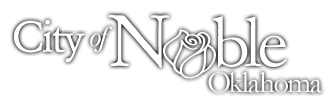 304 S. Main St.Noble, OK 73068Tel: 405-872-9251Fax: 405-872-9251Cityofnoble.org